Regular Board Meeting
11/22/2022 05:00 PM
1010 S. Greene St.
Rock Rapids, IA 51246
A. Call to Order, Pledge of Allegiance
B. Roll Call, Delegation of Quorum
C. Adopt Agenda
D. Public Input on Non-Agenda Items
E. Approval of Minutes of Past Meetings
F. Approval of Financial Items
G. Administrative Reports, Discussion Items
H. Old Business
I. Annual Meeting
J. New Business
K. Announcements/Dates to Remember
L. Bill Review
M. Adjourn
1. Financial Reports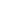 
2. Summary List of Bills
3. School Business Official Report
1. Recognition and Congratulations to Students, Staff, and Community
2. Principals
a. Mr. Harman
b. Mr. Engleman
3. Superintendent
a. SAVE Financing Options
b. December Meeting Date
4. Board Committees
1. Policy
a. 2nd Reading
1. Nominations & Vote for President of the Central Lyon Board of Directors
2. Nominations & Vote for Vice President of the Central Lyon Board of Directors
3. Administration of the Oath of Office to Newly Elected President and Vice President
4. Committee Selection & Appointment
a. Budget & Finance
b. Buildings & Grounds
c. Personnel & Negotiations
d. Policy
e. Central Lyon Foundation Board
f. Lyon County Assessor's Board
g. School Improvement Advisory Committee
5. Determination of Time & Place of Regular School Board Meetings
6. Consider Board Meeting Procedures
1. Consider Approval of Proposed Plans, Specifications and Proposed Form of Contract for the 2023 Facility Improvements Project with FEH Design
2. Consider Bid Time, Date and Place for 11:00 a.m., Thursday, December 15, 2022, in the Board Room at 1010 South Greene Street, Central Lyon School in Rock Rapids, Iowa.
3. Consider Approval of Proposed Plans, Specifications and Proposed Form of Contract for the 2023 Parking Lot & Athletic Complex Projects with DGR
4. Consider Bid Time, Date and Place for 11:00 a.m., Friday, December 16, 2022 in the Board Room at 1010 South Greene Street, Central Lyon School in Rock Rapids, Iowa
5. Consider Public Hearing on the 2023 Facility Improvement Projects for 6:55 p.m., Monday, December 19, 2022 in the Board Room at Central Lyon School in Rock Rapids, Iowa.
6. Consider allowable growth and supplemental aid for 2021-22 LEP Excess Costs in the amount of $66,713.62
7. Consider allowable growth and supplemental aid for 2022-23 SBRC Application for increased enrollment in the amount of $40,771.50
8. Consider allowable growth and supplemental aid for 2022-23 SBRC Application for increased enrollment out in the amount of $75,883.50
9. Consider allowable growth and supplemental aid for 2022-23 SBRC Application for LEP instruction beyond 5 years in the amount of $4,670.19
10. Hiring
a. Travis Schipper - Head Boys Track Coach
b. Dan Snyder - Assistant Girls Track Coach
c. Jeff Kruger - Middle School Girls Wrestling Coach
d. Becky Mayo - Food Service
e. Paula Spykerboer - Bus Driver
f. Christopher Plendl - Bus Driver
g. Lance Schlumbohm - Bus Driver
h. Michael Mulder - Bus Driver
i. Steve Wells - Bus Driver
11. Policy
a. 1st Reading
b. Review